#СИДИМДОМА - ДИСТАНЦИОННОЕ ОБУЧЕНИЕ ДЛЯ ДЕТЕЙ  1 СТАРШЕЙ ГРУППЫТема:  «Великая Отечественная Война»Период: с 04.05.2020- 08.05.2020г.Задачи:  воспитание дошкольников в духе патриотизма, любви к Родине. Расширение знаний о героях Великой Отечественной войны, о победе нашей страны в войне. Знакомство с памятниками героям Великой Отечественной войны.           1.Побеседуйте с детьми о Великой Отечественной Войне.  В этом году мы празднуем 75 - летнюю годовщину Победы в Великой Отечественной Войне.  Давайте вспомним, как это было…https://www.youtube.com/watch?v=AfpyaBY3BKg   фильм для дошкольников о ВОВ.          2. Знакомство с памятником советскому герою Великой Отечественной войныhttps://www.youtube.com/watch?v=IdVtuvOP2E8 рассказы детям о войне. Л.Кассиль «Памятник советскому солдату»3.Предложите вашему ребёнку посмотреть мультфильм «Салют», а яркие краски салюта Победы передать в рисунке или аппликацииhttps://www.youtube.com/watch?time_continue=3&v=wJcwxVU17YE&feature=emb_logo 4. Побеседуйте с ребёнком о «Георгиевской ленточке» https://radostmoya.ru/project/po_sekretu_vsemu_svetu/video/?watch=georgievskaya_lentochka 3.  Послушайте с детьми песни военных лет: А.Александров «Священная война», В. Агапкин «Прощание славянки», А.Аренский «День Победы», А.Филиппенко «Вечный огонь», А.Аким «Цветные огоньки», Б.Савельев «Из чего наш мир состоит, А.Новиков «Эх, дороги …» и другие.  4. Военно-спортивная игротека. Цель. Нравственно-патриотическое воспитание детей; совершенствование в игровой форме навыков выполнения основных видов движения.           Предлагаем поиграть в игры-эстафеты: «Снайперы» - стрельба на точность попадания в цель мячом, «Переправа через мост».  Подвижные игры: «Кто быстрее соберётся по тревоге», «Полоса препятствий» - кто быстрее доставит донесение,  «Разведчики».  Чтобы не заскучать, можно придумать разные  военные мини-квесты. Например, искать боеприпасы! Спрячьте в квартире 10-15 вещей вместе с записками, в которых будет зашифрована подсказка о следующем месте «схрона». Если развить мысль более фантазийно, то можно нарисовать целую карту «военных событий», и тогда занятость ребенка часа на два обеспечена. Не хотите зарисовывать, тогда ведите ребенка к цели подсказками «горячо-холодно».Загадайте детям загадкиhttps://www.youtube.com/watch?time_continue=21&v=KyjJSPwumgE&feature=emb_logo          Викторина ко Дню Победы «Я помню, я горжусь»https://www.youtube.com/watch?v=xTXXFyGbJOM&feature=emb_logo5. Упражнение-игра. Графический диктант «Летящая птица». Задание. Нарисовать по клеточкам летящую птицу (Развитие мелкой моторики и координации движений руки, формирование пространственного мышления).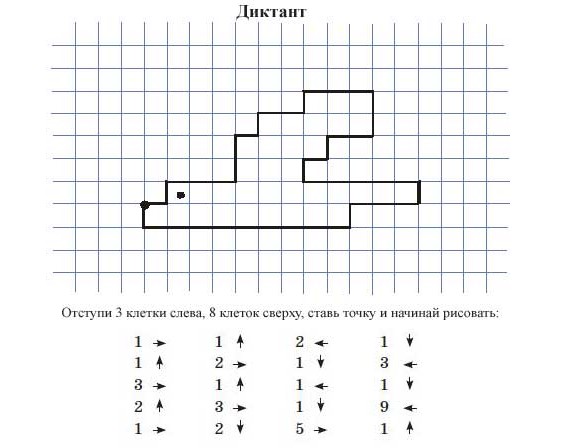   6. Домашнее семейное чтение          Цель. Продолжать знакомить детей с произведениями поэтов и писателей о войне. Развивать диалогическую, монологическую  речь, память. Развивать патриотическое воспитание детей на примере событий Великой Отечественной войны и людях, одержавших победу в войне.         Выучить стих наизусть по желаниюВыберите рассказы о ВОВ и прочитайте их вместе с детьми:Ю. Коваль. «Выстрел» https://www.youtube.com/watch?time_continue=6&v=KiytXo8dn_Y&feature=emb_logoК.Паустовский «Похождения жука-носорога» https://www.youtube.com/watch?time_continue=9&v=TEEOeFvjyNk&feature=emb_logoЛев Кассиль "Таран"  https://www.youtube.com/watch?v=w5AUCSfYVxQПредложите ребёнку пофантазировать (составить рассказ) на тему «Если б я был на войне», «Сын полка» и др. Рассказы можно записать.РИСУЕМ САЛЮТ. Идея для детского творчества (как вариант) https://www.youtube.com/watch?v=H5OzPiXf_JU Совместная работа родителя и ребенка по изготовлению открытки к 9 мая (как вариант)https://www.youtube.com/watch?v=ZBEqADAcO5M Нужен мирМир и дружба всем нужны!Мир важней всего на свете!На земле, где нет войны,Ночью спят спокойно дети.Там, где пушки не гремят,В небе солнце ярко светит,Нужен мир для всех ребят!Нужен мир на всей планете!Пусть пулеметы не строчатИ пушки грязные молчат,Пусть в небе не клубится дым,Пусть небо будет голубым,Пусть бомбовозы по немуНе пролетают ни к кому,Не гибнут люди, города…Мир нужен на земле всегда!(Найденова Н.)Что такое День ПобедыЧто такое День Победы?Это утренний парад:Едут танки и ракеты,Марширует строй солдат.Что такое День Победы?Это праздничный салют:Фейерверк взлетает в небо,Рассыпаясь там и тут.Что такое День Победы?Это песни за столом,Это речи и беседы,Это дедушкин альбом.Это фрукты и конфеты,Это запахи весны…Что такое День Победы –Это значит – нет войны.